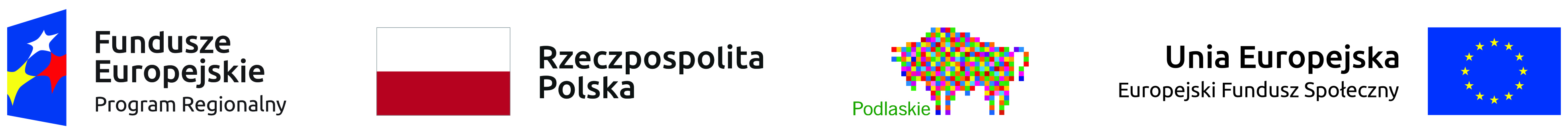 PLAN PRACY LOGOPEDYPRZEDSZKOLE W MOŃKACHProjekt „Przyjazne przedszkole”Termin realizacji projektu od 01.12.2020 r. do 31.07.2021r.PLAN PRACYPrace organizacyjne:- przygotowanie gabinetu do podjęcia terapii logopedycznej,- zebranie pomocy dydaktycznych, przygotowanie materiałów, które są pomocne w terapii.Diagnoza:- przeprowadzenie badania logopedycznego dzieci objętych terapią.- zapoznanie się z dokumentacją dotyczącą wcześniejszych badań dzieci biorących udział w projekcie  (orzeczenia o potrzebie kształcenia specjalnego)- konsultacje z rodzicami i wychowawcami grup do których dzieci uczęszczają,Założenie dokumentacji:- opracowanie planu pracy logopedy oraz programów terapii logopedycznej dzieci uczęszczających na zajęcia logopedyczne.TERAPIA- objęcie opieką logopedyczną wyznaczone dzieci,- opracowanie indywidualnych planów/ programów terapii,-systematyczne prowadzenie logoterapii,Cele terapii:- stymulowanie ogólnego rozwoju dziecka- wyrównywanie opóźnionego rozwoju mowy- korygowanie wad wymowy- rozwijanie umiejętności wypowiadania się,- symulowanie procesu poznawczo – językowego,- usprawnianie procesów wzrokowo – ruchowo – słuchowych,- korygowanie zaburzeń w zakresie strony fonetycznej, leksykalnej i gramatycznej wypowiedzi.Prowadzenie indywidualnej terapii logopedycznej, która obejmuje:Ćwiczenia przygotowujące narządy artykulacyjne do wywołania zaburzonych głosek (szczegóły w programach indywidualnych)- ćwiczenia narządów artykulacyjnych – usprawnianie właściwego funkcjonowania narządów mowy (ćwiczenia języka, ćwiczenia warg, ćwiczenia podniebienia miękkiego, ćwiczenia żuchwy)Ćwiczenia właściwe z zakresu korekcji wad wymowy w przypadku zaburzeń artykulacji:- wywołanie głoski w izolacji,- utrwalanie głoski korygowanej w sylabach otwartych i zamkniętych- utrwalanie głoski korygowanej w strukturze logotomowej,- utrwalanie głoski korygowanej w wyrazach w nagłosie, śródgłosie i wygłosie,- utrwalanie głoski korygowanej w zdaniach,- automatyzacja poprawnej wymowy w mowie spontanicznej, opowiadanie ilustracji, historyjek obrazkowych.Ćwiczenia wspomagające terapię logopedyczną, w tym: ćwiczenia ortofoniczne, ćwiczenia i zabawy logorytmiczne; ćwiczenia narządów mowy w formie zabaw, opowieści; zabawy dźwiękonaśladowcze, wyliczanki – rymowanki, wierszyki z pokazywaniem, dziecięce masażyki, zabawy paluszkowe, rysowane wierszyki, zabawy ruchowe ze śpiewem, zabawy ruchowe z reagowaniem na sygnały dźwiękowe i na charakter muzyki, zabawy doskonalące koordynację całego ciała, koordynację słuchowo – wzrokowo – ruchową, ruchy lokomocyjne, orientację w przestrzeni, ćwiczenia stymulujące rozwój słuchu fonematycznego.Ćwiczenia stymulujące ogólny rozwój dziecka, w tym: - ćwiczenia rozwijające słownik czynny i bierny:  nazywanie i wskazywanie przedmiotów na obrazkach, w otoczeniu, opowiadanie historyjek obrazkowych, ilustracji, udzielanie odpowiedzi na pytania.- ćwiczenia w zakresie koordynacji wzrokowo – słuchowo – ruchowej: wyszukiwanie w rzędzie obrazków jednego różniącego się szczegółem, wyszukiwanie wśród zestawu obrazków identycznego z pokazanym, odnajdywanie w pomieszczeniu desygnatu wskazanego na obrazku, dopasowanie obrazków do konturów ich cieni, układanie wzorów tematycznych (domek, pajacyk itp.) z figur geometrycznych, nawlekanie koralików, przewlekanie sznurków przez dziurki w deseczce, rysowanie po śladzie, łączenie kropek, obrysowywanie konturów, rysowanie przedmiotów w odpowiednim położeniu, kolorowanie obrazka według instrukcji logopedy.- ćwiczenia pamięci symultatywnej: odszukiwanie dwóch, trzech wskazanych obrazków w całym zestawie, zapamiętywanie układu geometrycznego eksponowanego na ilustracji i odtwarzanie go na rysunku, - ćwiczenia pamięci sekwencyjnej: zapamiętywanie sekwencji obrazków, przedmiotów, memory,- ćwiczenia umiejętności przeprowadzania klasyfikacji: klasyfikacje temtyczne (budowanie zbiorów, dobieranie par, wykluczanie elementu ze zbioru) i klasyfikacje atematyczne.- ćwiczenia umiejętności szeregowania: układanie ciągów tematycznych, uzupełnianie szeregu,III. WSPÓŁPRACA Z WYCHOWAWCĄ Z GRUPY (EWENTUALNIE Z INNYMI SPECIALISTAMI: PSYCHOLOGIEM, PEDAGOGIEM)IV.WSPÓŁPRACA Z RODZICAMI:- instruowanie o sposobie korekcji mowy,- pokaz ćwiczeń i zadawanie ćwiczeń do domu (przekazywanie materiałów)- informowanie o postępach czy o ewentualnych niepowodzeniach.V. PODSUMOWENIE EFEKTÓW PROWADZONYCH TERAPII – EWALUACJIA Ewaluacja planu dokonywana będzie systematycznie na podstawie obserwacji dziecka i jego aktywności w trakcie prowadzenia terapii oraz prowadzonej dokumentacji. Po zakończeniu projektu zostanie dokonane podsumowanie terapii logopedycznej każdego dziecka biorącego udział w projekcie.Opracowała: